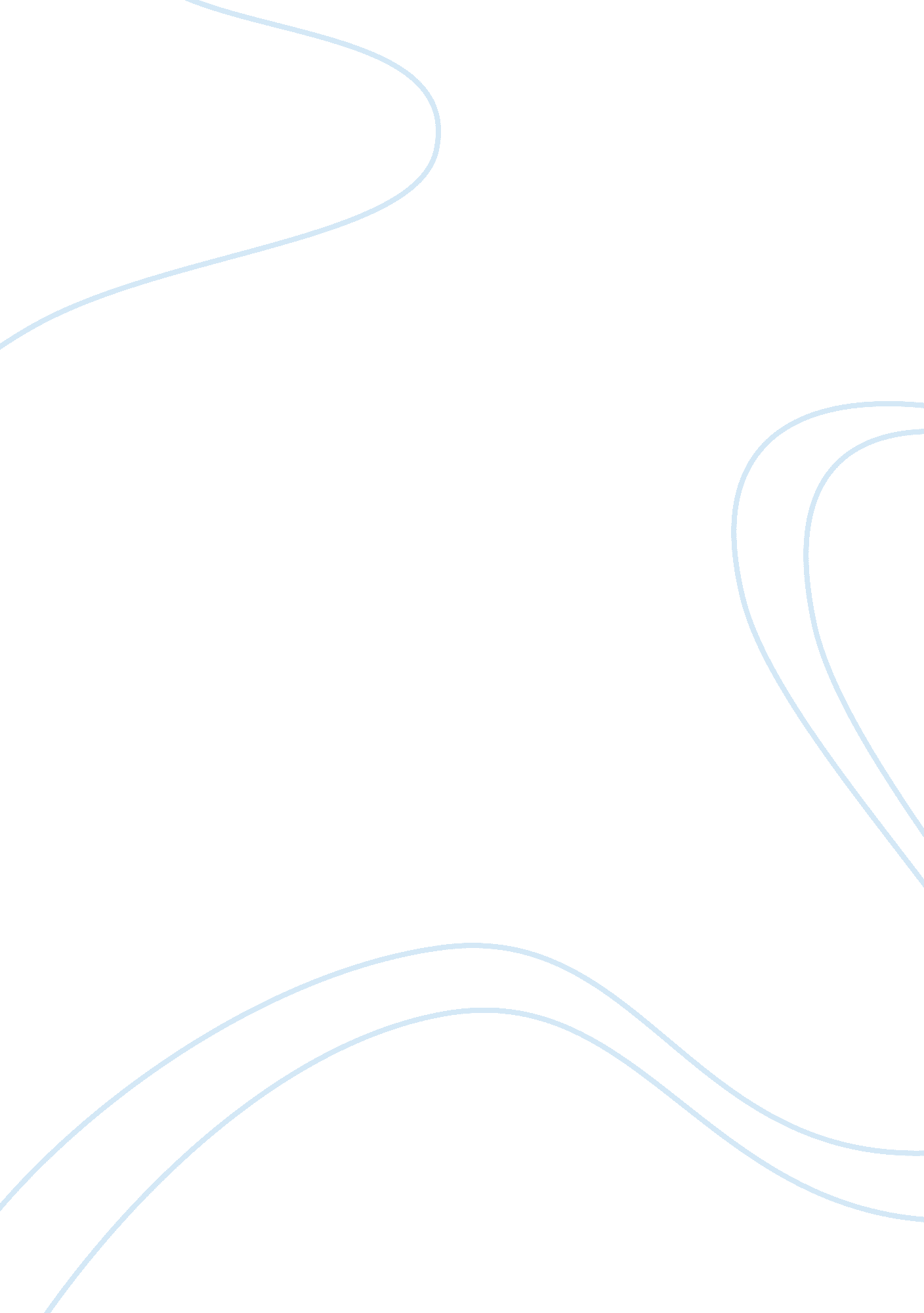 Analyze the influences of internal politics in desired career path in criminal ju...Law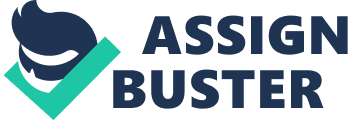 The Influences of Internal Politics in Desired Career path in Criminal Justice Insert Task The Influences of Internal Politics in Desired Career path in Criminal Justice 
A probation officer is an individual who works for the criminal justice organization, administering offenders who have not been vindicated for offenses or people who have been vindicated to probation or issued dangled sentences. This is what distinguishes a probation officer from a parole officer who is in charge of the prisoners who have been discharged earlier for decent behavior. In the situation given in the case, there is the need for me to work hard as a probation officer in order to meet the requirements of the criminal justice system and to satisfy my boss as well as to escape the cut (French, 2001). I am able to implement several strategies in order to escape the cut through satisfying my boss with decent, high-quality work. To begin with, I have to be smart in everything I does. I have to demonstrate the level of my education and the significance of attaining a master’s degree in social work, psychology and criminal justice to complement my experience and advance in my career. 
The advantage I have is that several of the other probation officers hold bachelor’s degrees in associated fields therefore, with my masters; I am still in a good position to beat them and understand these probationers. Moreover, I also have to connect and share information with other professionals, which I may come across probably those that we did, masters degree together. Most of them are involved in community activity groups, social service programs, and even the family members of the probationers (Walker, 2001). Working with such people may help me get to understand new approaches for administering probationers. Besides, through spending additional time with other individuals in the life of the offender, I will be demonstrating that I have a stake in supporting and helping the offender get back to productivity. Afterwards, the offender will be more principled and predisposed to obey my rules and suggestions thus increasing the rate of my success and accomplishment. Through such a strategy, it is difficult to be cut off because the outcome of my handwork will be evident and everyone will appreciate my success (Walker, 2001). Those are the most appropriate and professional way to manage the challenges posed to me by my colleagues. 
References 
French, P. (2001), Probation Officer. The Observer, New York Publication. 
Walker, A. (2001)," How to get Experience as a Probation Officer", Evening Standard, Los Angeles. 